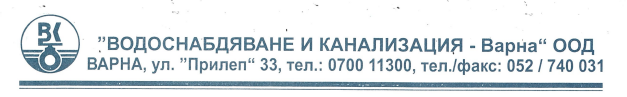 ДО Председателя на Общински съвет-Аксаковос.Аксаково, ул.Георги Петлешев № 58 БОт инж.Веселин Русев-Управител на„Водоснабдяване и канализация-Варна” ООДОтносно: провеждане на заседание на Общото събрание на съдружниците на                    „Водоснабдяване и канализация-Варна” ООДУважаема госпожо Председател,На основание чл. 138, ал.2 ТЗ във връзка с чл. 139, ал. 1 ТЗ в изпълнение на указания,                            дадени с писмо вх.№ ВП-799 от 26.03.2024г. на „Български В и К холдинг“ ЕАД, Ви каним на               редовно годишно Общо събрание на съдружниците (ОСС) на „Водоснабдяване и канализация- Варна“ ООД, което ще се проведе на 15.05.2024г. от 10ч. в зала „Колегиум”, ет. I в Административната сграда на Дружеството, гр.Варна, ул.Прилеп № 33, при следния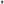 ПРОЕКТО-ДНЕВЕН РЕД:Отчет на Управителя за дейността на Дружеството през 2023г.Приемане на годишния финансов отчет на Дружеството за 2023г.З. Разпределяне на печалбата на Дружеството за 2023г.Избор на дипломиран експерт-счетоводител за проверка и заверка на годишния                       финансов отчет на Дружеството за 2024г.Освобождаване на членовете на Одитния комитет на Дружеството поради изтичане на мандата им.Избор на нови членове на Одитния комитет на Дружеството и определяне на възнаграждението им.Одобряване на подписано Оперативно споразумение за изпълнение на Инвестиция                        С9.11 „Програма за изграждане/доизграждане/реконструкция на водоснабдителни и               канализационни системи, включително пречиствателни станции за отпадъчни води за агломерациите между 5000 и 10 000 е.ж.” (Програмата), съгласно Приложение № 1 към чл.3, ал. 1,                                                 т.З на Постановление № 157 на Министерския съвет от 2022г. за определяне на органите и структурите, отговорни за изпълнението на Плана за възстановяване и устойчивост на Република България, и на техните основни функции, където като Партньор на Крайния получател-                „Български В и К холдинг“ ЕАД, е определено „Водоснабдяване и канализация-Варна” ООД (Инвестицията), съгласно което средства в размер на 26 379 517.10 лв. (двадесет и шест милиона триста седемдесет и девет хиляди петстотин и седемнадесет лева и десет стотинки) без ДДС се предоставят на „Водоснабдяване и канализация-Варна” ООД като краен получател (КП) за изпълнение на дейностите по инвестицията.Възлагане на функциите по представителство в изпълнение на „Инвестицията“.Разни.Предлагам Общото събрание на съдружниците на „Водоснабдяване и канализация-                                   Варна“ ООД да приеме следните решения:Проект за решение по т.1: ОСС приема за сведение Отчета на Управителя за дейността на Дружеството през 2023г.Проект за решение по т.2: ОСС приема годишния финансов отчет на Дружеството за                        2023г.Проект за решение по т.З: ОСС приема решение за отнасяне на печалбата по годишния финансов отчет след данъчно облагане за финансовата 2023г. на „Водоснабдяване и канализация-Варна“ ООД в сметка „Други резерви” на Дружеството в съответствие с Разпореждане № 1 от 27.03.2024г. на Министерски съвет.Проект за решение по т.4: ОСС избира класирания на първо място участник в                              проведена процедура за избор на регистриран одитор в изпълнение на Вътрешните правила,              приети съгласно чл.62 от ППЗПП, за проверка и заверка на годишния финансов отчет на                       Дружеството за 2024г.Проект за решение по т.5: ОСС освобождава членовете на Одитния комитет на „Водоснабдяване и канализация-Варна” ООД поради изтичане на мандата им.Проект за решение по т.6: ОСС избира В. Зл. К., М. Ал. М. и М. Пл. Г. за членове на Одитния комитет на „Водоснабдяване и канализация-Варна” ООД за срок от три години, считано от датата на избора  им и опеделяне на възнаграждението им.Проект за решение по т. 7: Решение за одобряване на подписаното Оперативно                      споразумение за изпълнение на Инвестиция С9.11 „Програма за изграждане/доизграждане/реконструкция на водоснабдителни и канализационни системи, включително пречиствателни станции за отпадъчни води за агломерациите между 5000 и 10 000 е.ж.” (Програмата), съгласно Приложение № 1 към чл.3, ал. 1, т.З на Постановление № 157 на Министерския съвет от 2022г. за определяне на органите и структурите, отговорни за              изпълнението на Плана за възстановяване и устойчивост на Република България, и на техните основни функции, където като Партньор на Крайния получател- „Български В и К холдинг“ ЕАД,                  е определено „Водоснабдяване и канализация-Варна” ООД (Инвестицията), сьгласно което                        средства в размер на 26 379 517.10 лв. (двадесет и шест милиона триста седемдесет и девет хиляди петстотин и седемнадесет лева и десет стотинки) без ДДС се предоставят на „Водоснабдяване и канализация-Варна” ООД като краен получател (КП) за изпълнение на дейностите по                     инвестицията.Проект за решение по т.8:8.1.ОСС възлага на Управителя, при необходимост, да подписва допълнителни                      споразумения, анекси и изменения на Оперативното споразумение, в т.ч. изменение на размера                на „Инвестицията”, при спазване на принципите на добро финансово управление, приложимото законодателство и на подписаното Оперативно споразумение.8.2.ОСС възлага на Управителя да подпише споразумение с водещия краен получател                          (ВКП) „Български В и К холдинг“ ЕАД за изпълнение на дейностите по „Инвестицията” включително, но не изчерпателно, относно видовете дейности и срокът им за изпълнение, съфинансиране и др., при спазване на принципите на добро финансово управление, приложимото законодателство и на подписаното Оперативно споразумение и негови допълнителни                     споразумение, анекси и изменения.8.3.ОСС възлага на Управителя, при необходимост, да подпише допьлнително                            споразумение за изпълнение на дейностите по „Инвестицията” към Договор от 09.03.2016г. за стопанисване, поддържане и експлоатация на В и К системите и съоръженията и предоставяне на водоснабдителни и канализационни услуги с Асоциация по В и К на обособена територия, обслужвана от „Водоснабдяване и канализация-Варна” ООД при спазване на принципите на               добро финансово управление, приложимото законодателство и на подписаното Оперативно споразумение и негови допълнителни споразумения, анекси и изменения.Моля да представите, надлежно пълномощно за упълномощаването Ви да участвате и               гласувате в заседанието на Общото събрание на съдружниците на „Водоснабдяване и                                                канализация-Варна” ООД. 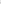 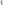 Приложение:1. Информация за финансово-икономическото състояние на „Водоснабдяване и канализация-Варна” ООД за 2023г.2. Становище на Управителя на „Водоснабдяване и канализация-Варна” ООД по т.6 от дневния редЗ. Писмо изх.№ ВП-799 от 05.04.2024г. до „Български В и К холдинг“ ЕАД                 Управител:КБ/ПВ							(инж. Веселин Русев)